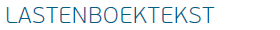 
R2 nano/100Omschrijving:De koudebrugarme detaillering van de bouwknopen geschiedt met een gepatenteerde isolerende bouwblok, bestaande uit een isolerend deel met een dikte van 94 mm, waarvan de boven– en onderzijde bekleed is met een 3 mm dikke (nano)polymeercementmortel, gewapend met een dubbel glasvezelnet. Het isolerend deel zelf bestaat uit geëxtrudeerd polystyreenschuim (XPS) met daarin op regelmatige afstanden dragende cilinders uit (nano)polymeerbeton. Deze cilinders zijn onlosmakelijk met de boven- en onderlaag verbonden. Materiaal:De isolerende bouwblok heeft volgende eigenschappen:Nominale dikte: 100 mmDikte isolerend deel: 94 mm Dikte (nano)polymeercementmortel boven/onder: 3 mmBreedte: 90 – 110 – 140 – 190 – 240 – 290 mm Lengte: 615 mm totaal (600 mm nuttig)Warmtegeleidbaarheid λ’insulating part = 0,047 W/mK Gemiddelde druksterkte fb = 10 N/mm² (NBN EN 772-1) Volumegewicht ca. 300 kg/m³ De isolerende bouwblok is verpakt in kartonnen dozen. De betreffende gegevens zijn aangegeven op het etiket van elke verpakkingseenheid. Uitvoering:De plaatsing gebeurt volgens de regels der kunst en overeenkomstig de richtlijnen van de fabrikant. Toepassing:……………………………………………………………………………………Aard van de overeenkomst:Vermoedelijke Hoeveelheid (VH)Meetwijze:Meeteenheid: lmMeetcode: 